от 31 марта 2021 года									       № 127-рО внесении изменений в распоряжение администрации городского округа город Шахунья Нижегородской области от 12.05.2020 № 162-р «Об утверждении сводных реестров получателей субсидий (организаций и самозанятых граждан городского округа город Шахунья Нижегородской области, пострадавших от распространения новой коронавирусной инфекции (COVID-19))» В распоряжение администрации городского округа город Шахунья Нижегородской области от 12.05.2020 № 162-р «Об утверждении сводных реестров получателей субсидий (организаций и самозанятых граждан городского округа город Шахунья Нижегородской области, пострадавших от распространения новой коронавирусной инфекции (COVID-19))» (с изменениями от 14.12.2020 № 436-р) внести следующие изменения:Утвердить прилагаемый сводный реестр получателей субсидий (организаций городского округа город Шахунья Нижегородской области, пострадавших от распространения новой коронавирусной инфекции (COVID-19)), в целях возмещения части затрат на оплату труда работникам в новой редакции согласно приложению № 1.Утвердить сводный реестр получателей субсидий (самозанятых граждан городского округа город Шахунья Нижегородской области, пострадавших от распространения новой коронавирусной инфекции (COVID-19)) в новой редакции согласно приложению № 2.Утвердить прилагаемый сводный реестр получателей субсидий (организаций городского округа город Шахунья Нижегородской области, пострадавших от распространения новой коронавирусной инфекции (COVID-19)), в целях возмещения затрат на оплату коммунальных услуг согласно приложению № 3.Настоящее распоряжение вступает в силу со дня его подписания.Начальнику общего отдела администрации городского округа город Шахунья Нижегородской области обеспечить размещение настоящего распоряжения на официальном сайте администрации городского округа город Шахунья Нижегородской области.С момента вступления в силу настоящего распоряжения признать утратившим силу распоряжение администрации городского округа город Шахунья Нижегородской области от 14.12.2020 № 436-р «О внесении изменений в распоряжение администрации городского округа город Шахунья Нижегородской области от 12.05.2020 № 162-р «Об утверждении сводных реестров получателей субсидий (организаций и самозанятых граждан городского округа город Шахунья Нижегородской области, пострадавших от распространения новой коронавирусной инфекции (COVID-19))».И.о. главы местного самоуправлениягородского округа город Шахунья							    А.Д.СеровПриложение № 1к распоряжению администрации городского округа город Шахунья Нижегородской областиот 31.03.2021 г. № 127-рСВОДНЫЙ РЕЕСТРполучателей субсидий (организаций городского округа город Шахунья Нижегородской области, пострадавших от распространения новой коронавирусной инфекции (COVID-19)), в целях возмещения части затрат на оплату труда работникам(далее - Субсидия на оплату труда)_______________________Приложение № 2к распоряжению администрации городского округа город Шахунья Нижегородской областиот 31.03.2021 г. № 127-рСВОДНЫЙ РЕЕСТРполучателей субсидий (самозанятых граждан городского округа город Шахунья Нижегородской области, пострадавших от распространения новой коронавирусной инфекции (COVID-19))(далее – Субсидия самозанятых граждан)___________________________Приложение № 3к распоряжению администрации городского округа город Шахунья Нижегородской областиот 31.03.2021 г. № 127-рСВОДНЫЙ РЕЕСТРполучателей субсидий (организаций городского округа город Шахунья Нижегородской области, пострадавших от распространения новой коронавирусной инфекции (COVID-19)), в целях возмещения затрат 
на оплату коммунальных услуг(далее - Субсидия на оплату коммунальных услуг)___________________________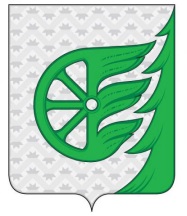 Администрация городского округа город ШахуньяНижегородской областиР А С П О Р Я Ж Е Н И Е№   п/пНаименование организацииИННОбъем Субсидии на оплату труда, руб.Период предоставления Субсидии на оплату труда1ИП Волков С.С.52390331120072 452,1028.03.2020-31.08.20202ООО «Торговый Дом «Шахунские молочные продукты»52390077981 532 217,8428.03.2020-31.12.2020№   п/пНаименование организацииИННОбъем Субсидии самозанятых граждан, руб.Период предоставления Субсидии самозанятых граждан1Жарков С.П.52390295627611 154,0207.04.2020-30.04.20202Крутикова О.П.52399881457657 569,1628.03.2020-31.07.20203Галкина Н.А.52390173107955 770,1201.04.2020 – 31.07.20204Малинина Н.В.52390184229055 770,1201.04.2020 – 31.07.2020№   п/пНаименование организацииИННОбъем Субсидии на оплату труда, руб.Период предоставления Субсидии на оплату труда1ООО «Торговый Дом «Шахунские молочные продукты»5239007798464 308,5528.03.2020-31.12.2020